Newcastle Action for Parent and Toddler Groups Initiative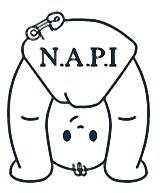 Toy Library Membership (Schools) Name of schoolName of ContactAgreement and SignatureThe information I have supplied is true and complete. I agree to abide by the toy library terms and conditionsTo be completed by NAPIThank you for completing this application formNameAddressPostcodeTelephoneNamePosititionEmailName of InsurerName (printed)SignatureDateLevel of membershipMembership NumberDate joinedMember signed terms and conditionsFee paid